		ICDF FOUNDATION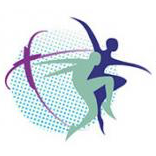 		       Supporting the work of the            	International Christian Dance FellowshipNOMINATION FORM FOR PROJECTSCRITERIA FOR PROJECT AWARDSMoney that is raised through events or from annual interest of the Foundation fund  goes towards specific projects with the following criteria:Financial needDance or dance related projectsProvide an inspiring model for othersWhere a one-off contribution will help to sustain dance ministry that is already establishedPreference given to work in needy communitiesThank you for your nomination. Please fill out the details below and return to maryjones11@aol.comNAME OF PERSON NOMINATEDNAME OF PERSON NOMINATINGEmail address			        Street address                                               MobileSECONDEREmail address                                                    MobileWHAT ARE YOUR REASONS FOR NOMINATING ACCORDING TO THE CRITERIA ABOVE?	         